Мои безопасные каникулыС 30 мая по 3 июня 2022 года проводится Всероссийская акция «Мои безопасные каникулы», в целях ознакомить, научить детей и подростков безопасному поведению, обозначить какие опасности могут подстерегать их не только в летний период, но и в повседневной жизни.объясняем детям: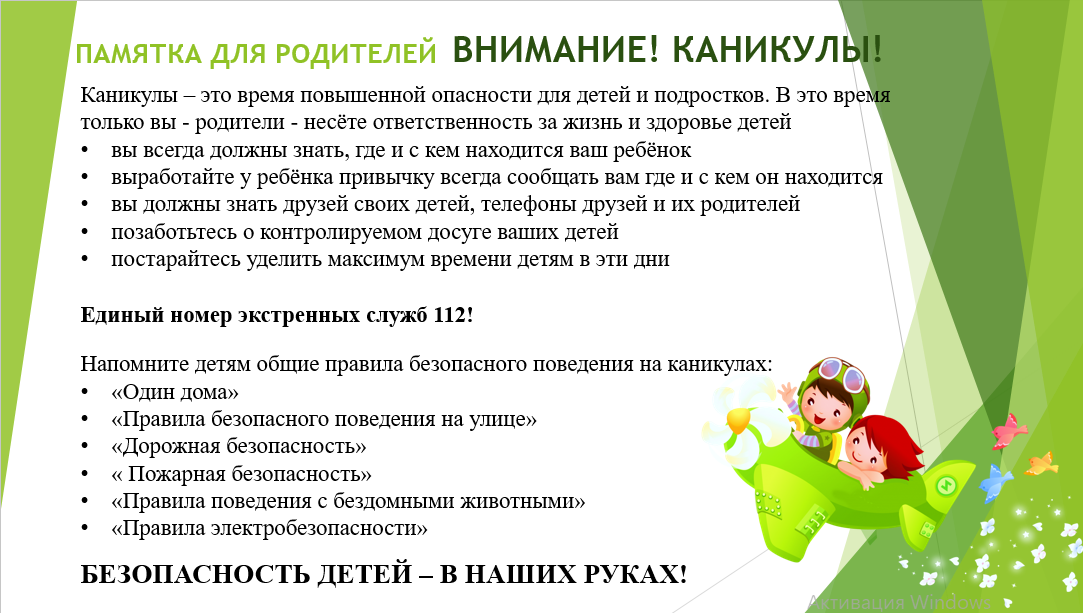 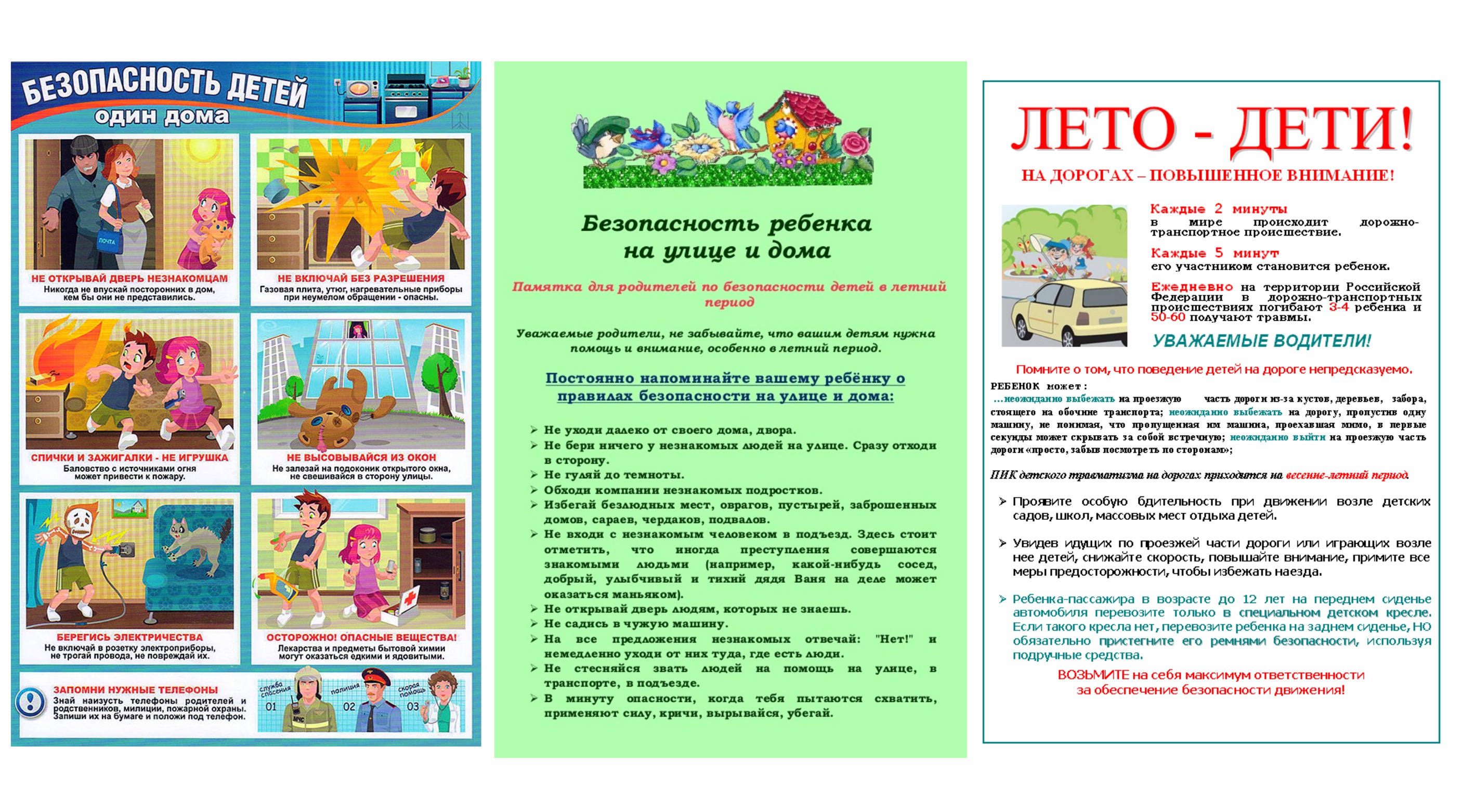 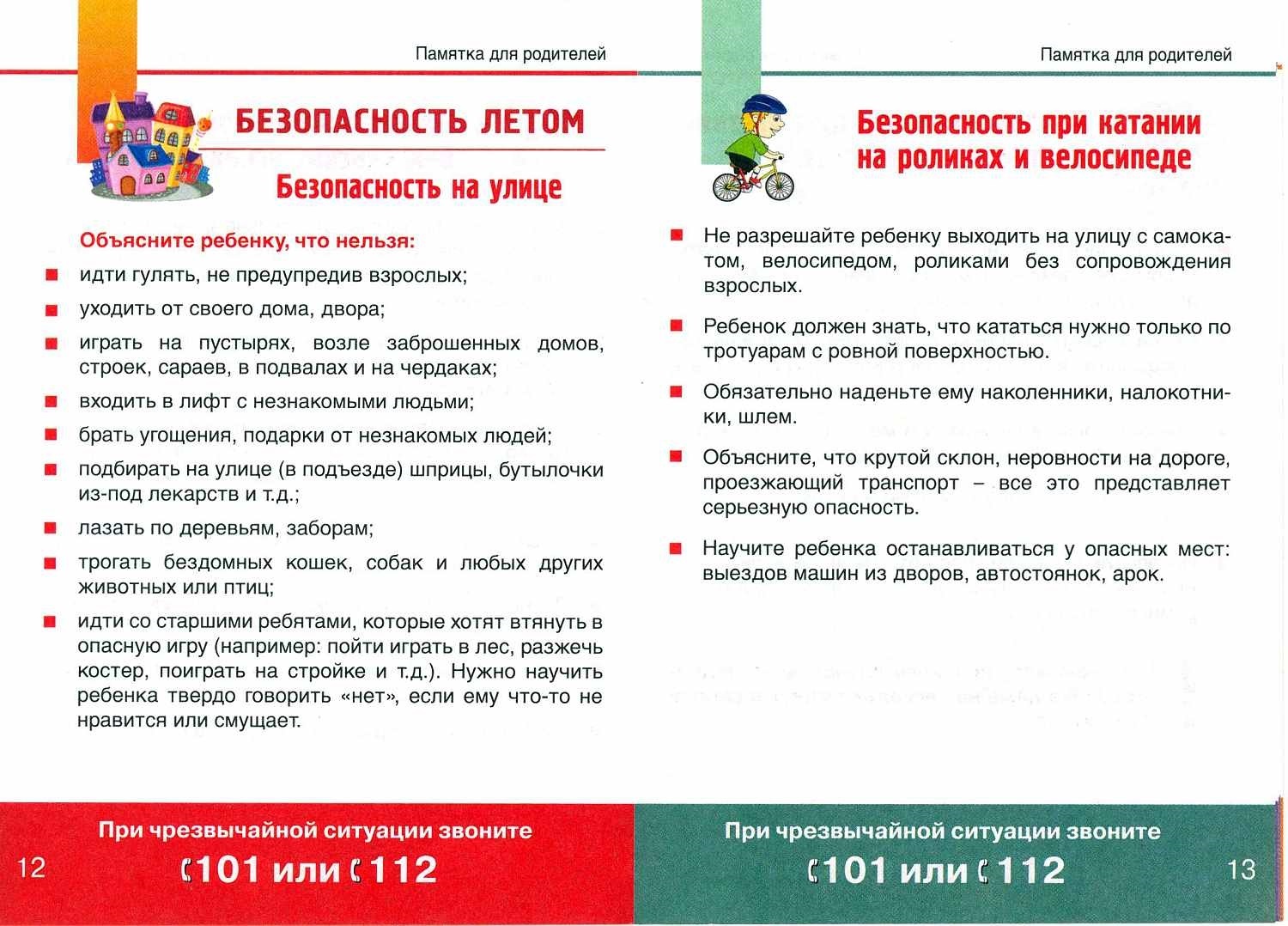 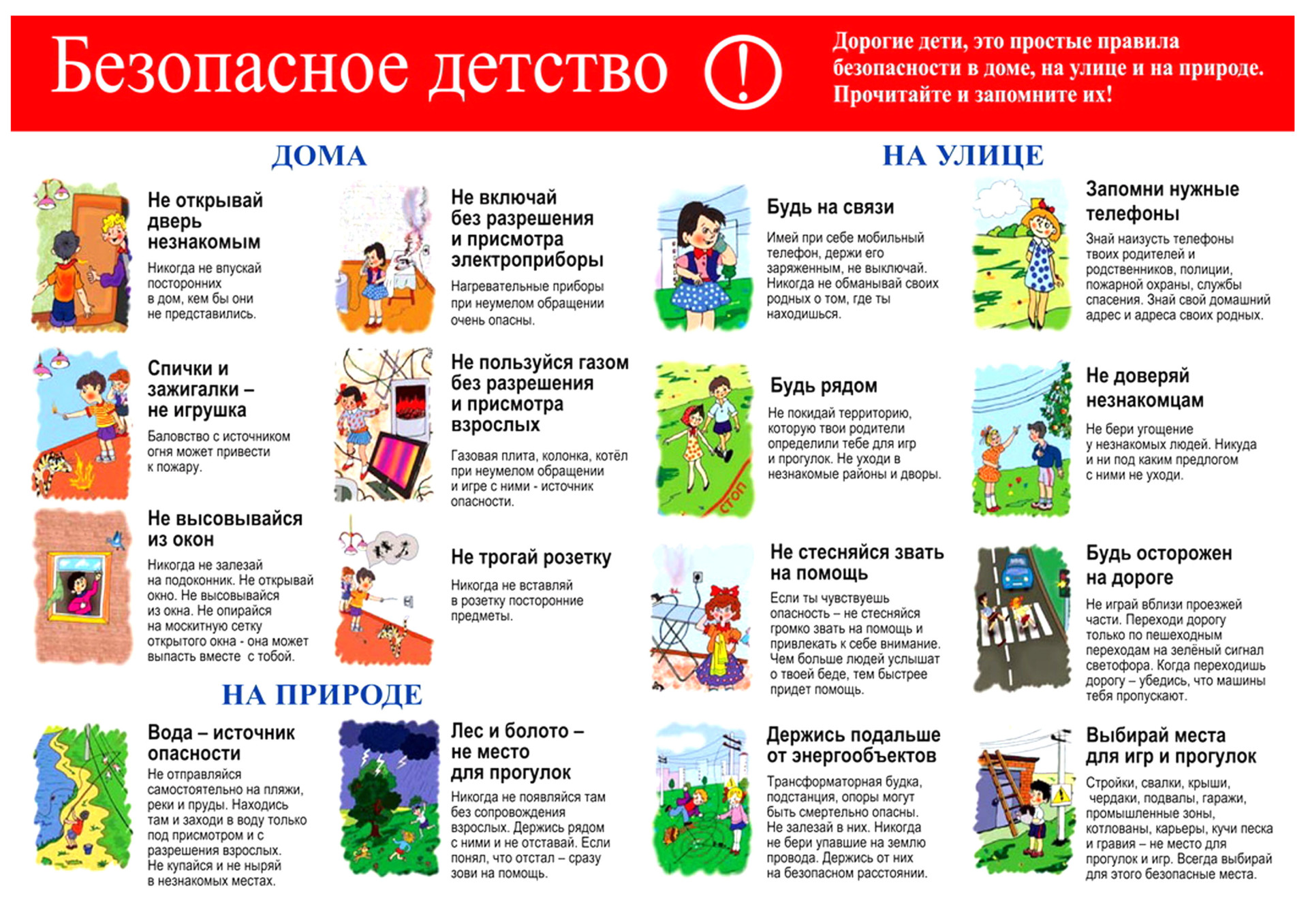 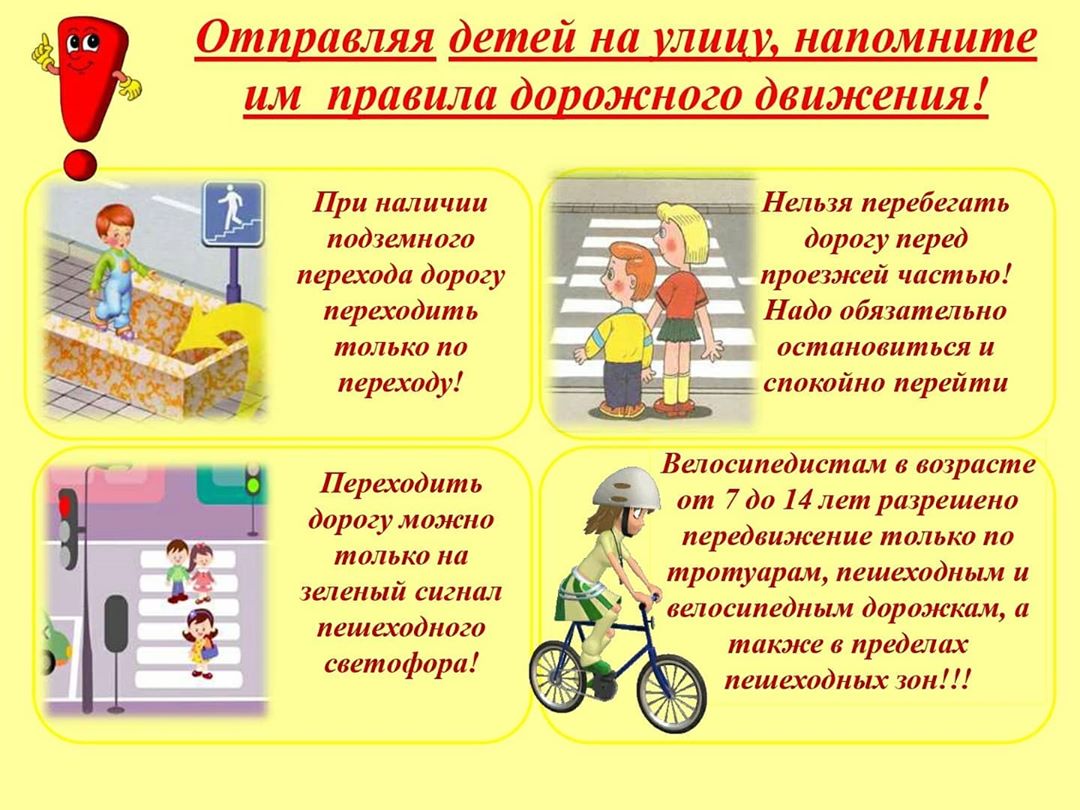 